Name:					Class:  Digital Media Arts			Date:	11/23/15Graphic Design- Logo “Activity Mat”Explain what you learned about Logos:  “A”=4-5 sentences, “B” = 3-2 sentences; “C”= 1-2 Sentences; “F’ = none----Key Terms:  Give definition of the vocab. Word and a graphic to matchWhy?Students will become familiar with the objectives and needs of a client (themselves) and develop logo designs based on those goals.When? You have 1.5 days to complete this  Activity Mat based off the Power PT & Internet searches. Submit finished to Schoology for grading.Point to Ponder:Why do we want to keep logos simple if we can?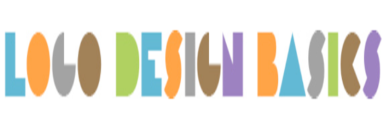 Key Term/Vocab.DefinitionGraphic(s)Father of Modern GraphicsSerif FontSans Serif FontWhat is a LogoA “GOOD” Logo should be:Golden Rules of Logo Design“KISS”Keep it simple sillyScaleable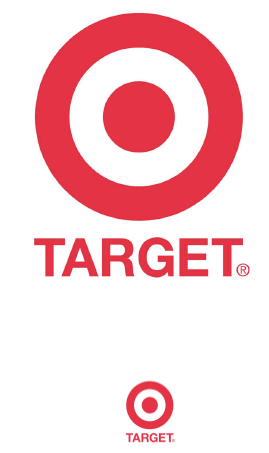 Descriptive Logos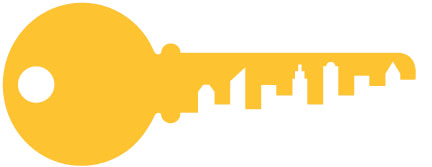 Symbolic Logos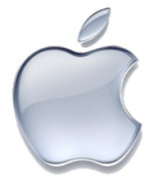 Importance of ColorsImportance of Fonts